Klasa   VaProstokąty i kwadratyPrzeczytajcie z podręcznika informacje s.125,126.  Zapamiętajcie:Prostokąt ma 2 przekątne równej długości, które przecinają się w połowie.( linie wewnątrz prostokąta)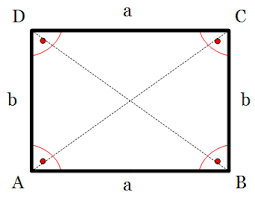 Kwadrat ma 2 przekątne równej długości, które przecinają się w połowie pod kątem prostym ( są prostopadłe)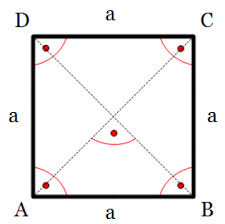 Będziemy liczyć obwody tych figur. Zapamiętajcie : Obwód  prostokąta ,kwadratu -  to suma długości jego boków ( dodajemy boki )		Możemy też skorzystać  ze wzorów:Obwód prostokąta   L= 2a+ 2b                                        Obwód kwaratu   L= 4a Zadania:Oblicz obwód kwadratu o boku 13 cm     L= 4*13cm =52 cmOblicz długość boku kwadratu, jeśli obwód wynosi 26 cm   a=26:4 = 6,5 cmOblicz obwód prostokąta jeśli a=13cm, b=18 cm    L=2*13cm+ 2*18cm = 26cm+36cm = 62 cmOblicz długość boku a = ?  prostokąta  jeśli obwód wynosi 200m, a bok b =45 cm.2* 45cm =90 cm                200cm - 90 cm =110 cm     110: 2 =55 cm        Bok       a = 45cmWykonajcie   ćwiczenia   s.58,59        do kontroli odeślijcie  zadanie 5  strona 59 z ćwiczeń. Termin1.04.2020r